Що нового в прийомі дітей до дитсадкаКінець навчального року й так напружений, бо треба і випускне свято організувати, і заключне засідання педради провести, і заклад до літнього періоду підготувати... А тут ще й батьки оббивають пороги кабінету, щоб ви прийняли дитину до дитсадка. Так було щороку, однак цього року буде інакше: маємо нові норми щодо прийому дітей до закладу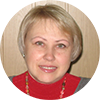 СВІТЛАНА НЕРЯНОВА,начальник відділу дошкільної освіти Міністерства освіти і науки України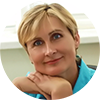 НІНА ОМЕЛЬЯНЕНКО,шеф-редактор управлінських видань MCFR ОсвітаКМУ вніс зміни до Положення про заклад дошкільної освіти, затверджене постановою від 12.03.2003 № 305 (далі — Положення). Воно викладене в редакції постанови КМУ від 27.01.2021 № 86. З основними змінами в Положенні ознайомтеся в публікації.У публікації розглянемо норми щодо прийому дітей до закладу, поговоримо про документи, які директор закладу приймає від батьків, і про документи, які веде сам.Порядок зарахуванняДиректор зараховує дітей до державного (комунального) закладу дошкільної освіти протягом календарного року на вільні місця в порядку черговості надходження заяв про зарахування.Практика прийому нових дітей протягом календарного року до закладу непоширена, адже вільних місць у більшості закладів бракує. Як правило, групи нових дітей формують на початок нового навчального року. До кінця літнього періоду діти старших груп вибувають із закладу у зв’язку з вступом до першого класу. Дітей інших вікових груп переводять до нових. Директор керується вже звичною для нього нормою з Положення: переведення вихованців з однієї вікової групи до іншої в межах одного закладу дошкільної освіти та формування його новостворених груп здійснюють щороку наприкінці літнього періоду, але не пізніше 31 серпня (п. 11 Положення). Саме в цей період місць вивільнюється найбільше, і директор має можливість прийняти нових дітей. При цьому директору слід дотримуватися нової норми, якої не було в попередній редакції Положення. Ідеться про першочергове зарахування дітей.Пунктом 10 Положення визначено, що першочергово до державних (комунальних) закладів дошкільної освіти зараховують дітей, які:проживають на території обслуговування державного (комунального) закладу дошкільної освіти — в разі її встановлення його засновником;є рідними або усиновленими братами та/або сестрами дітей, які вже здобувають дошкільну освіту в такому закладі дошкільної освіти;є дітьми працівників такого закладу дошкільної освіти;належать до категорії дітей з особливими освітніми потребами, що зумовлені порушеннями інтелектуального розвитку та/або сенсорними та фізичними порушеннями;належать до категорії дітей-сиріт, дітей, позбавлених батьківського піклування, які влаштовані під опіку, у прийомну сім’ю, дитячий будинок сімейного типу, патронатну сім’ю, а також усиновлених дітей;перебувають у складних життєвих обставинах і на обліку в службах у справах дітей;діти з числа внутрішньо переміщених осіб чи діти, які мають статус дитини, яка постраждала внаслідок воєнних дій і збройних конфліктів.Ці категорії дітей мають право на першочергове зарахування до закладів освіти відповідно до закону.Документи, які подають батькиОдин із батьків або інший законний представник дитини особисто подають директору заяву про зарахування дитини. І річ не лише в тім, щоб познайомитися, а й у тім, щоб директор розповів батькам про правила, норми, особливості освітнього процесу. А ще — ознайомив їх з такими локальними документами закладу як:Статут закладу;Правила внутрішнього розпорядку;розпорядок дня.У деяких закладах поширена ще й практика укладати з батьками угоди.Затвердженої форми заяви щодо зарахування дитини до закладу немає. Можна розробити шаблон заяви і запропонувати батькам вписувати потрібну інформацію (див. Додаток 1).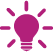 Прийом заяв про зарахування дітей до державного (комунального) закладу дошкільної освіти можна організувати з використанням системи електронної реєстрації, запровадженої згідно з рішенням відповідного засновника закладу.Якщо батьки мають право на першочергове зарахування дитини до закладу, то в заяві про зарахування дитини батьки мають зазначити реквізити документа, що визначає це право (див. Додаток 2).Заповнити шаблони цих документів у КОЗА ОнлайнЗаява про зарахування до закладу дошкільної освітиОкрім заяви, батьки повинні пред’явити директору оригінал документа, що підтверджує право на першочергове зарахування дитини. Якщо право на першочергове зарахування не підтверджено, дитину зараховують до закладу на загальних підставах.До заяви про зарахування дитини до закладу дошкільної освіти один із батьків повинні додати:копію свідоцтва про народження дитини;медичну довідку, видану відповідно до статті 15 Закону України «Про захист населення від інфекційних хвороб» від 06.04.2000 № 1645-III, разом із висновком про те, що дитина може відвідувати заклад дошкільної освіти.Якщо немає висновку лікаря про те, що дитина може відвідувати заклад дошкільної освіти, це дає право директору закладу відмовити батькам у зарахуванні дитини до закладу.Для зарахування дитини до державного (комунального) санаторного ЗДО (санаторних груп в закладі комбінованого типу) для дітей із ранніми проявами туберкульозної інфекції, малими формами туберкульозу батьки додатково повинні подати довідку територіального закладу охорони здоров’я чи протитуберкульозного диспансеру.Для зарахування дитини до державного (комунального) санаторного ЗДО (санаторних груп в закладі комбінованого типу) для дітей, які потребують відновлення здоров’я, тривалого лікування та реабілітації: з хронічними неспецифічними захворюваннями органів дихання; із захворюваннями серцево-судинної системи; із захворюваннями ендокринної системи; з хворобами органів травлення; з психоневрологічними захворюваннями, батьки додатково повинні подати довідку територіального закладу охорони здоров’я, що дитина потребує перебування в санаторній групі відповідного профілю.Для зарахування дитини до спеціального закладу чи спеціальної групи до заяви про зарахування батьки додають висновок інклюзивно-ресурсного центру про комплексну психолого-педагогічну оцінку розвитку дитини щодо виявлених особливостей розвитку — порушень слуху, зору, мовлення, поведінки, опорно-рухового апарату, інтелектуального розвитку чи затримки психічного розвитку.Для зарахування дитини з особливими освітніми потребами до державного (комунального) закладу дошкільної освіти та утворення інклюзивних груп до заяви про зарахування батьки додають висновок інклюзивно-ресурсного центру про комплексну психолого-педагогічну оцінку розвитку дитини.Для зарахування дитини з інвалідністю до державного (комунального) закладу дошкільної освіти до заяви про зарахування батьки додають:копію медичного висновку про дитину з інвалідністю віком до 18 років, що видала лікарсько-консультативна комісія закладу охорони здоров’я, або копію посвідчення особи, яка одержує державну соціальну допомогу відповідно до Закону України «Про державну соціальну допомогу особам з інвалідністю з дитинства та дітям з інвалідністю» від 16.11.2000 № 2109-III;копію індивідуальної програми реабілітації дитини з інвалідністю.Якщо до заяви додають той чи той документ, то заява має містити інформацію про це.Документи, які веде директорПоложення містить нову норму: директор має зараховувати дитину до закладу своїм наказом.Можна передбачити два варіанти змісту наказу, який залежатиме від періоду зарахування дитини чи дітей до закладу.Перший варіант: дитину зараховують до закладу серед навчального року на вільне місце. Приклад наказу — у Додатку 3.Другий варіант: дітей зараховують до закладу перед початком нового навчального року, формуючи нову групу. Приклади наказів — у Додатках 4, 5.Не забувайте вносити зміни й у Журнал прибуття (вибуття) дітей у закладі. Він є в переліку обов’язкових документів, які має вести директор (додаток 1 до Примірної інструкції з діловодства у дошкільних навчальних закладах, затвердженої наказом МОН від 01.10.2012 № 1059).Матеріали для скачування:Приклад_наказу_зарахування_перед_навчальним_роком.docx 19 КБПриклад_наказу_зарахування_серед_навчального_року.docx 19 КБПриклад_наказу_зарахування_спецгрупа_перед_навчальним_роком.docx 19 КБПриклад_шаблону_заяви_про_зарахування.docx 19 КБПриклад_шаблону_частини_заяви_про_першочергове_зарахування.docx 19 КБПриклад оформлення наказу про зарахування перед початком навчального рокуЗаклад дошкільної освітиНАКАЗвід 26.08.2021 				м. Київ 					№ 82Про зарахування до складуздобувачів дошкільної освіти дітейВідповідно до пункту 8 Положення про заклад дошкільної освіти, затвердженого постановою Кабінету Міністрів України від 12.03.2003 № 305 (у редакції постанови Кабінету МіністрівУкраїни від 27.01.2021 № 86), з метою формування нової групи дітей віком від 2 до 3 років,на підставі заяв батьків про зарахування дітей до закладуНАКАЗУЮ:1. Сформувати в закладі групу для дітей раннього віку (від 2 до 3 років) № 1 у груповомуосередку на першому поверсі, з 01.09.2021.2. Закріпити за групою № 1 вихователів Петренко К. С., Мирну Л. І., помічника вихователяЯрмоленко С. П.3. Зарахувати до складу здобувачів дошкільної освіти групи раннього віку № 1з 01.09.2021 дітей:Анісову Олену ІгорівнуВолошина Степана Федоровича…...4. Сестрі медичній старшій Добренькій І. І. зробити необхідні записи в Журналі обліку дітей, Табелі відвідування дітьми закладу, до 29.08.2021.5. Вихователям групи № 1 Петренко К. С., Мирній Л. І. поаркушно пронумерувати, прошнурувати, підписати, скріпити печаткою Журнал обліку щоденного відвідування групи дітьми,зробити необхідні записи в ньому та Книзі відомостей про дітей та їхніх батьків, до 29.08.2021.6. Контроль за виконанням наказу залишаю за собою.Підстави: 1. Заяви батьків.2. Копії свідоцтв про народження дітей.3. Медичні довідки.Директор 				Кузьменко 				О. О. КузьменкоПриклад оформлення наказу про зарахування дітейдо спеціальної групи перед початком навчального рокуЗаклад дошкільної освітиНАКАЗвід 26.08.2021 				м. Київ 					№ 82Про зарахування дітей до складуздобувачів дошкільної освіти дітейв спеціальну групуВідповідно до пункту 8 Положення про заклад дошкільної освіти, затвердженого постановою Кабінету Міністрів України від 12.03.2003 № 305 (у редакції постанови Кабінету МіністрівУкраїни від 27.01.2021 № 86), Порядку комплектування дошкільних навчальних закладів (груп)компенсуючого типу, затвердженого наказом Міністерства освіти і науки України, Міністерстваохорони здоров’я України від 27.03.2006 № 240/165, з метою формування нової спеціальноїгрупи дітей віком від 3 до 4 років з інтелектуальними порушеннями, на підставі заяв батьківпро зарахування дітей до закладу та інших відповідних документів,НАКАЗУЮ:1. Сформувати в закладі спеціальну групу для дітей з інтелектуальними порушеннями (від3 до 4 років) № 1 у груповому осередку на другому поверсі, з 01.09.2021.2. Закріпити за групою № 1 вихователів Петренко К. С., Мирну Л. І., вчителя-дефектолога Іванову С. І., вчителя-логопеда Семенову О. П., помічника вихователя Ярмоленко С. П.3. Зарахувати до складу здобувачів дошкільної освіти в спеціальну групу № 1 з 01.09.2021 дітей:Анісову Олену ІгорівнуВолошина Степана Федоровича…...4. Сестрі медичній старшій Добренькій І. І. зробити необхідні записи в Журналі обліку дітей, Табелі відвідування дітьми закладу, до 29.08.2021.5. Вихователям групи № 1 Петренко К. С., Мирній Л. І. поаркушно пронумерувати, прошнурувати, підписати, скріпити печаткою Журнал обліку щоденного відвідування групи дітьми,зробити необхідні записи в ньому та Книзі відомостей про дітей та їхніх батьків, до 29.08.2021.6. Вчителю-дефектологу Івановій С. І., вчителю-логопеду Семеновій О. П. ознайомитисяз висновками ІРЦ та скласти план роботи з дітьми зазначеної групи.7. Контроль за виконанням наказу залишаю за собою.Підстави: 1. Заяви батьків.2. Копії свідоцтв про народження дітей.3. Медичні довідки.4. Висновки ІРЦ.Директор 				Кузьменко				О. О. КузьменкоПриклад оформлення наказу про зарахування серед навчального рокуЗаклад дошкільної освітиНАКАЗвід 13.02.2021 				м. Київ 					№ 34Про зарахування до складуздобувачів дошкільної освіти Миленької ІриниВідповідно до пункту 8 Міністрів Положення про заклад дошкільної освіти, затвердженого постановою Кабінету Міністрів України від 12.03.2003 № 305 (у редакції постанови Кабінету Міністрів України від 27.01.2021 № 86), враховуючи наявність вільного місця в середнійгрупі «Ягідка»,НАКАЗУЮ:1. Зарахувати до складу здобувачів дошкільної освіти середньої групи «Ягідка» МиленькуІрину Павлівну з 16.02.2021.2. Сестрі медичній старшій Добренькій І. І. внести зміни в Табелі відвідування дітьми закладу та Журналі обліку дітей.3. Вихователям середньої групи Петренко К. С., Мирній Л. І. зробити необхідні записив Журналі обліку щоденного відвідування групи дітьми та Книзі відомостей про дітей та їхніхбатьків, до 15.02.2021.4. Контроль за виконанням наказу залишаю за собою.Підстави: 1. Заява батьків Миленької Ірини про зарахування дитини до закладу від 13.02.2021.2. Копія свідоцтва про народження дитини.3. Медична довідка від 10.02.2021, видана поліклінікою № 1.Директор 				Кузьменко 				О. О. КузьменкоПриклад шаблону заяви про зарахуванняДиректору________________________________(повне найменування закладу освіти)________________________________________________________________________________(прізвище та ініціали директора)________________________________________________________________________________(прізвище, ім’я та по батькові (за наявності) заявника чи одного з батьків дитини),який (яка) проживає за адресою:_____________________________________________________________(адреса фактичного місця проживання)Контактний телефон:________________________________Електронна адреса__________________________________ЗАЯВАПрошу зарахувати______________________________________________________(прізвище, ім’я та по батькові (за наявності), дата народження)_______________________________________________________________________________до___________________________________групи.Підтверджую достовірність усієї інформації, зазначеної в цій заяві, та в наданих до заявидокументах.Додатки:Дата												 ПідписПриклад шаблону частини заяви про зарахування,де ідеться про підстави першочергового зарахуванняПовідомляю про наявність права на першочергове зарахування дитини (поставити галочку):___проживаю на території обслуговування закладу дошкільної освіти;___є рідним або усиновленим братом або сестрою дитини, яка вже здобуває дошкільну освіту в закладі;___є дитиною працівника закладу;___дитина належать до категорії дітей з особливими освітніми потребами, що зумовлені порушеннями інтелектуального розвитку та/або сенсорними та фізичними порушеннями;___дитина належать до категорії дітей-сиріт, дітей, позбавлених батьківського піклування, яківлаштовані під опіку, у прийомну сім’ю, дитячий будинок сімейного типу, патронатну сім’ю,а також усиновлених дітей;___перебуваємо у складних життєвих обставинах і на обліку в службах у справах дітей;___дитина з числа внутрішньо переміщених осіб чи діти, які мають статус дитини, яка постраждала внаслідок воєнних дій і збройних конфліктів._____________________________________________________________________________________________________________________________________________________________________________________________________(назва і реквізити документа)Джерело: Практика управління дошкільним закладом № 3/2021Додаток 1
Приклад шаблону заяви про зарахуванняДодаток 2
Приклад шаблону частини заяви про зарахування,
де ідеться про підстави першочергового зарахуванняДодаток 3
Приклад оформлення наказу про зарахування серед навчального рокуДодаток 4
Приклад оформлення наказу про зарахування перед початком навчального рокуДодаток 5
Приклад оформлення наказу про зарахування дітей
до спеціальної групи перед початком навчального року